Общее недоразвитие речи 3 уровня (ОНР-III ур.)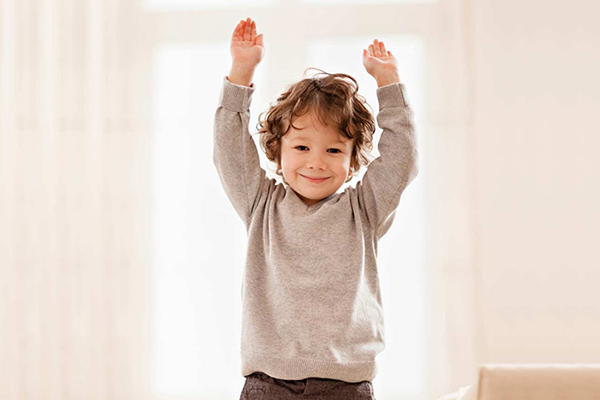 Многие родители сталкиваются с речевыми отклонениями у своих детей. Такой проблемой является и общее недоразвитие речи 3 степени. Характеристика проблемыОНР – это такое речевое повреждение, при котором у деток с нормальным слухом и сравнительно хорошей памятью наблюдается плохое развитие синтаксических, грамматических и фонетических компонентов речевой системы. Это значит, что у ребенка нарушено не только звукопроизношение  и фонематический слух, но и словарь, слоговая структура слова, существенно затруднено понимание и употребление грамматических форм речи. С трудом формируется фраза и, как следствие, почти не развита связная речь.Третий уровень ОНР  характеризуется развернутой фразовой речью, однако вы можете наблюдать лексико-грамматическое недоразвитие речи: «коська пил маляко» вместо «пилА»,  «это моЯ папа», «пять калядашов вместо», «мячик на столём» вместо«мячик ПОД столом»,  «столь без носька» вместо «стол без ножкИ» и т.д. Словарь более наполнен, однако дети не знают редко употребляемых слов (например: воротник, фонтан, клумба) или путают близкие по значению слова кувшин, не знают обобщений (например: животные, насекомые, транспорт, обувь). Так же отстает от нормы звукопроизношение и произнесение слов со сложной слоговой структурой («весипед» вместо «велосипед», «сковода» вместо «сковорода»).Учитель-логопед Саматова Ольга Петровн